Podzimní tvořeníPodzimní období je příležitostí pro rozvoj kreativity při tvoření z podzimních plodů a na podzimní motivy.Děti v MŠ při NsP v Havířově si během hospitalizace předávaly zkušenosti a rozvíjely zručnost při zkrášlování prostor oddělení svými výtvory:ježci ze šišek,hřibečky z papíru,malování podzimních listů,deštník.Zapsala Ľudmila Wertheimová, Bc.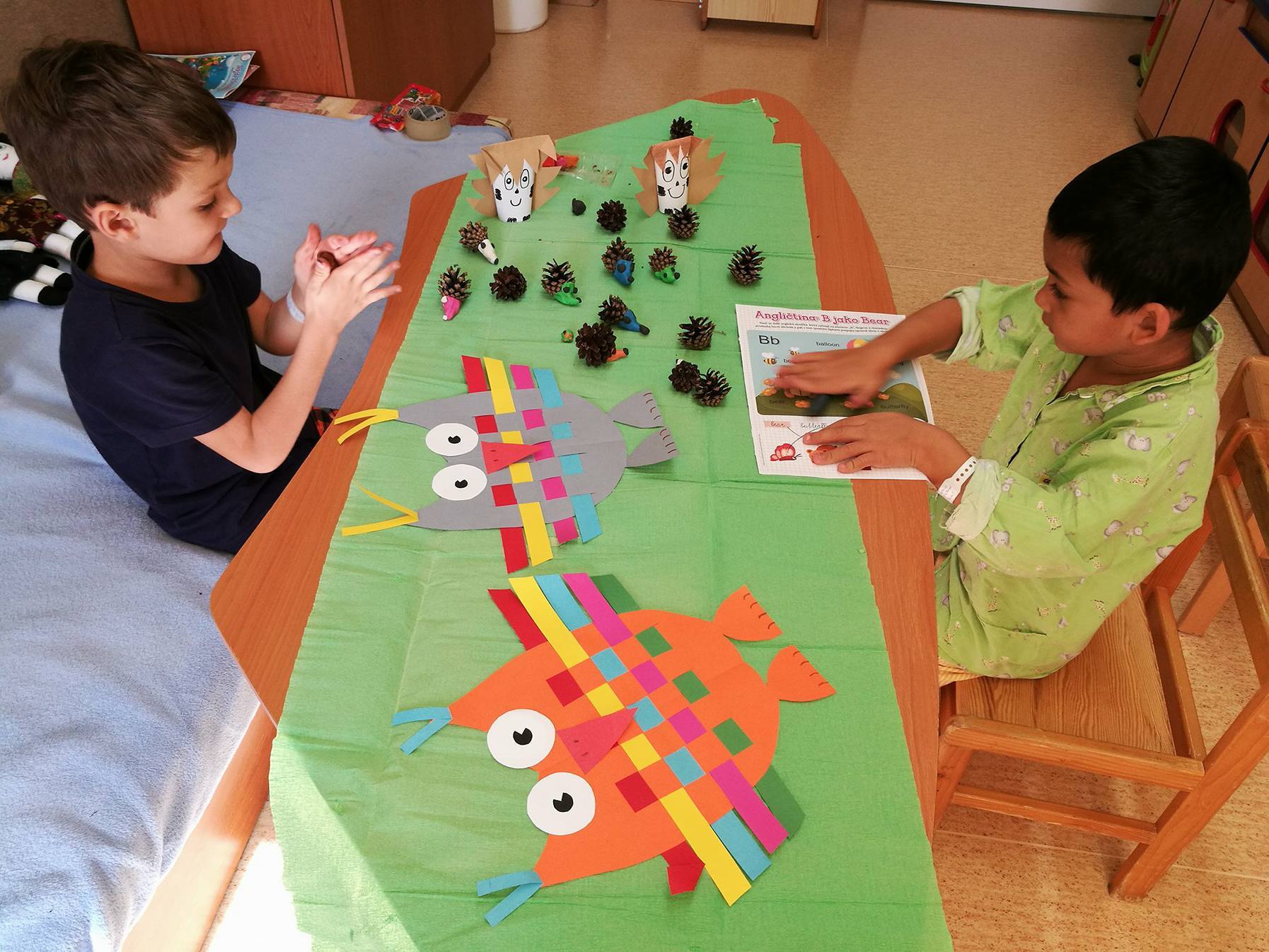 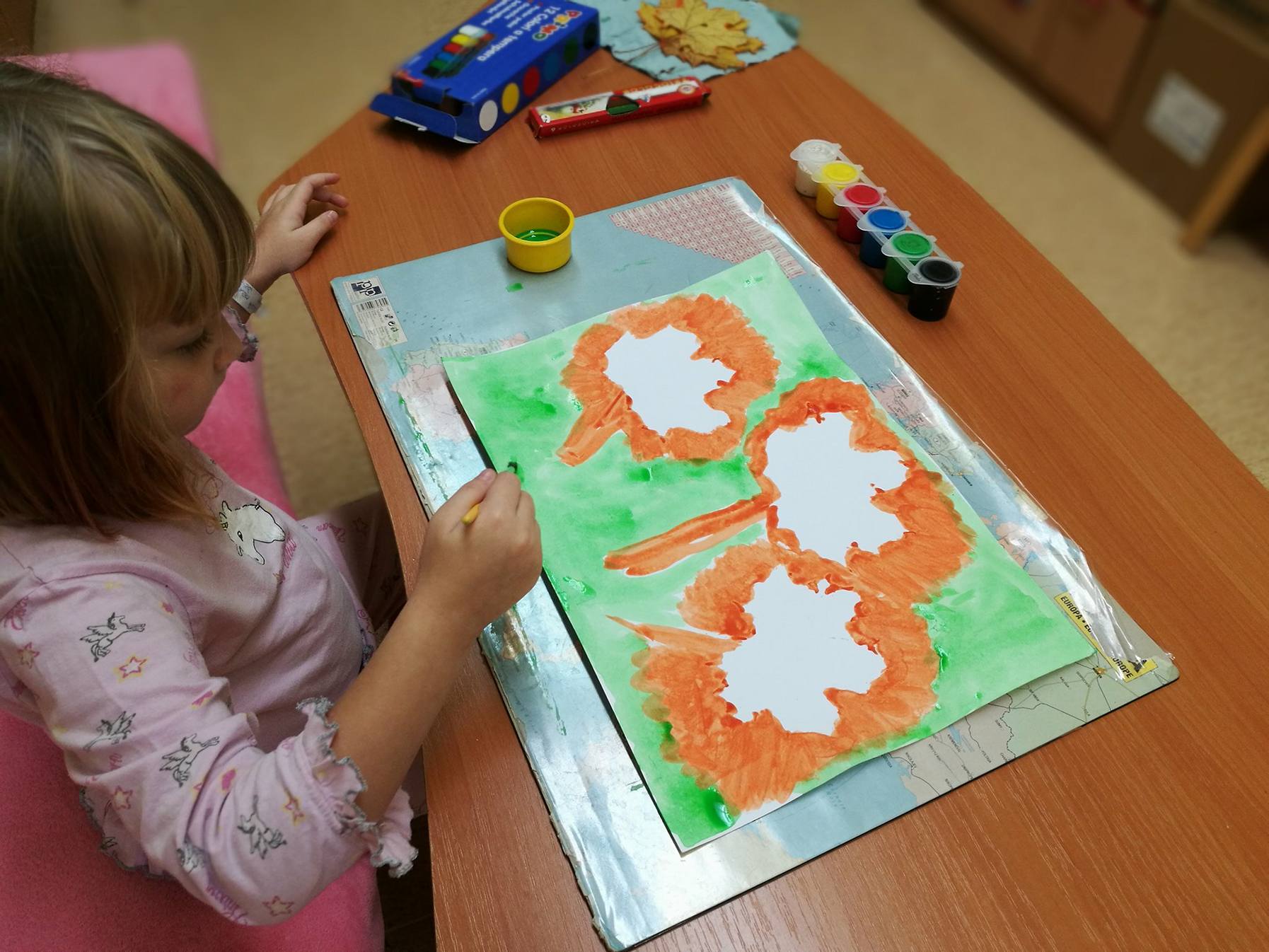 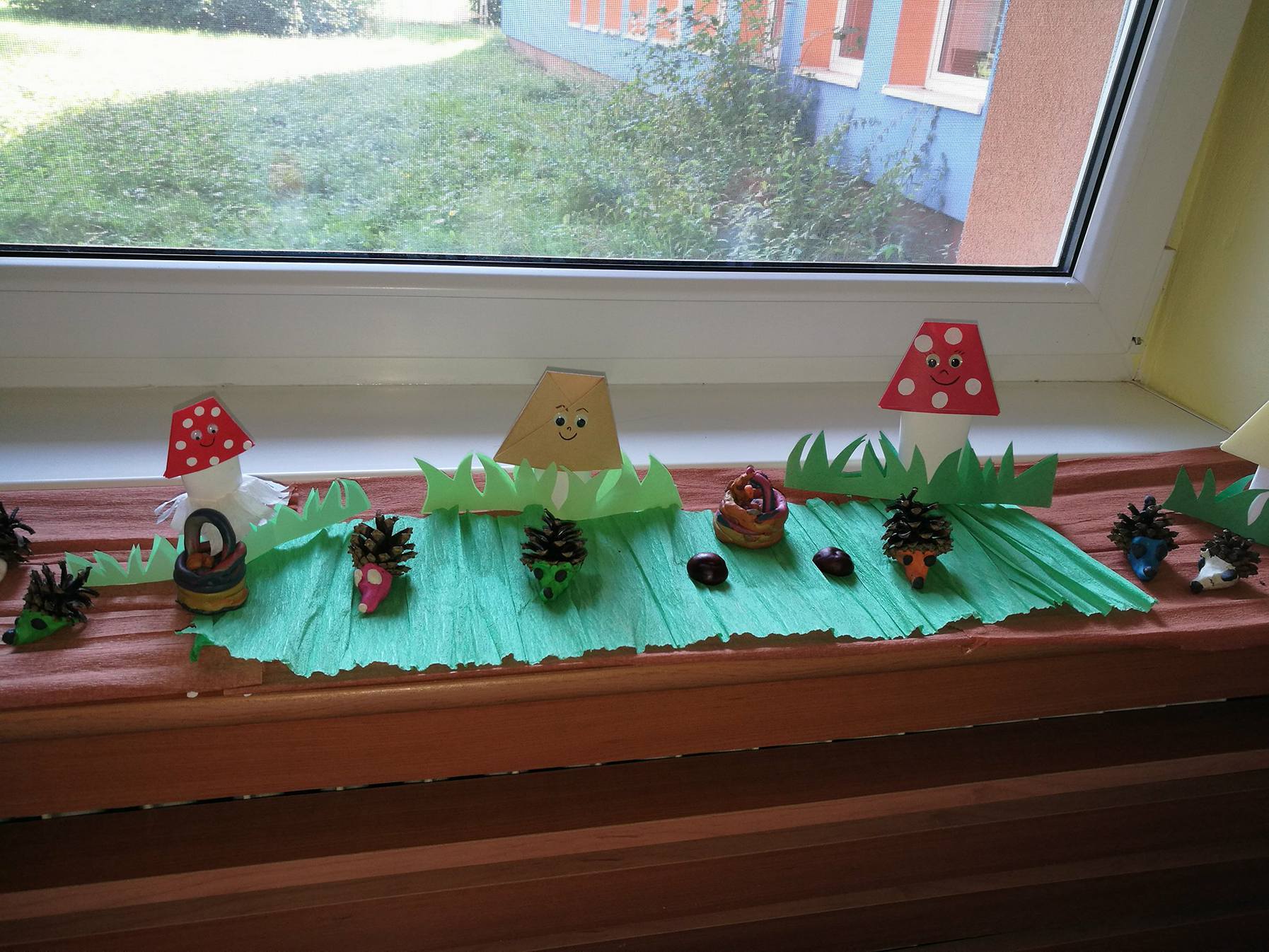 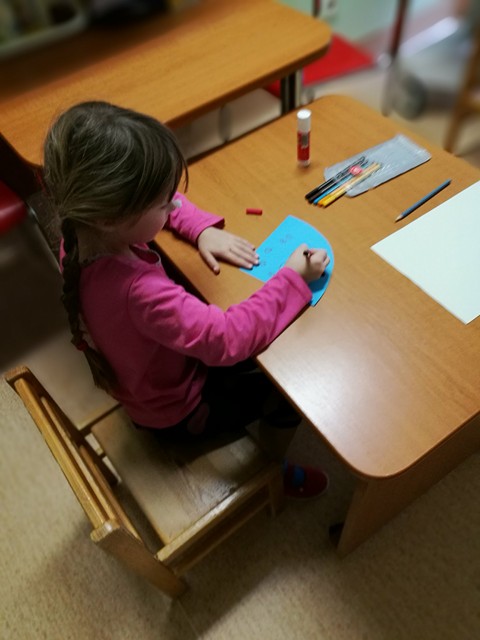 